		BULUŞ BİLDİRİM FORMU-SİSTEM1. Buluşunuz hangi alanda kullanılacaktır?(Örneğin; Bu buluş bir ürün dağıtma sistemi ile ilgilidir. Bu tür bir makinenin iyi bilinen bir örneği, bir süper market kasasının arkasında yer alan ve her bir ürün tipinin farklı bir sigara markası olduğu bir sigara satış makinesidir. Sigaraların değeri nispeten yüksek ürün parçaları olduğu ve dağıtılmakta olan paket sayısının satılan adede karşılık geldiğinden emin olunması ve böylece ödemesi yapılmamış paketlerin dağıtılmasının önlenmesi çok önemlidir.)Buraya Yazabilirsiniz…2. Mevcut uygulamaların eksiklikleri ve yetersizlikleri nelerdir? (Örneğin; İlk şekilde gösterilen önceki teknikte söz konusu bir ürün dağıtma sisteminde, farklı ürün tiplerine ait ürün parçalarını içeren bir dağıtım makinesi (10), burada basitçe klavye birimi olarak ifade edilen uzaktan klavyeyle çalıştırılan bir kontrol birimi (12) vasıtasıyla kontrol edilmektedir. Bir kullanıcı klavye birimi üzerinde arzu edilen bir ürün tipine karşılık gelen bir tuşa (veya birkaç tuşa) basmakta ve dağıtma makinesi bu ürün tipine ait bir parçayı seçmeli olarak dağıtmaktadır. Önceki tekniğe ait bir uygulamada klavye birimi (12), bir kayıt notunun basılmasının sağlanması amacıyla bir yazıcıya (14) bağlı bir yazıcı bağlantı noktasını (port) (13) içermektedir. Öte yandan bu, POS terminali tarafından kaydedilen satışlarla manuel olarak uyum sağlanmasını gerektirmektedir.Bu soruna yönelik önceki tekniğe ait bir çözümde (ikinci şekil), değiştirilmiş bir POS terminali (16’) doğrudan dağıtma makinesine (10) bağlanmaktadır. Diğer yandan bir dağıtma makinesi üreticisi için bunun anlamı, her bir POS terminali ve bir POS terminali üzerinde çalışan kasa kontrol yazılımının her bir uyarlaması için klavyenin (12) işlevlerini tekrar üretebilen ve böylece dağıtılan her ürünün bir satış olarak kayda geçirilmesini sağlayan özel bir yazılımın üretilmesinin gerekmesidir.)Buraya Yazabilirsiniz…3. Buluşunuzun sağladığı faydalar nelerdir? Mevcut tekniğe göre üstünlüklerini ve katkılarını detaylandırınız.(Örneğin; Mevcut buluşa uygun olarak, ürün parçaları üzerindeki barkodların taranması ve her bir parçanın taranması karşılığında ilgili barkod verisinin temin edilmesi için bir barkod tarayıcısına sahip bir satış noktası (POS) terminali ile birlikte kullanılmaya yönelik bir ürün dağıtma sistemi temin edilmekte ve söz konusu dağıtma sistemi aşağıdakileri içermektedir: Belirli bir ürün tipinin belirlendiği bir dağıtma talebi karşılığında farklı ürün tiplerine ait ürün parçalarının tek tek seçmeli olarak dağıtılması için bir makine, bir dizi ürün tipi belirleyicisinin ve her biri ilgili ürün tipi belirleyicisiyle ilişkili bir dizi barkod verisinin depolanmasını sağlayan bir veri deposu ve bir barkod tarayıcı girdi ve barkod veri çıktısına sahip bir kontrolcü. Burada barkod veri çıktısı POS terminalinin barkod tarayıcı girdisine bağlanabilmekte, böylece kontrolcü barkod tarayıcı ile POS terminali arasına seri biçimde bağlanabilmekte, kontrolcü bir dağıtma talebi karşılığında dağıtma makinesi tarafından başarıyla dağıtılan ürün parçalarıyla ilgili barkod verilerini POS terminalinin barkod tarayıcı girdisine otomatik olarak temin etmekte ve kontrolcü dağıtma makinesinden dağıtılmamış olan ürün parçaları için barkod tarayıcı tarafından taranan barkod verilerini POS terminalinin barkod tarayıcı girdisine temin etmektedir.)Buraya Yazabilirsiniz…4. Buluşunuzda yer alan unsurları çizim üzerinde işaretleyerek bir referans tablosu oluşturunuz.Not: Burada kullanacağınız çizim bir fotograf bile olabilir. Ancak patent dosyanızda buluşunuz hakkında kullanılacak çizimlerin çizgisel olması gerekmektedir. O nedenle elinizde varsa buluşunuza ait çizimlerin orijinal dosyalarını bizlere göndermeniz işlemlerinizin hız kazanmasını sağlayacaktır. Örneğin dwg yada iges formatında orijinal çizim dosyaları ile istediğimiz açı ve görünümde patent kurallarına uygun çizimler elde edebilmekteyiz.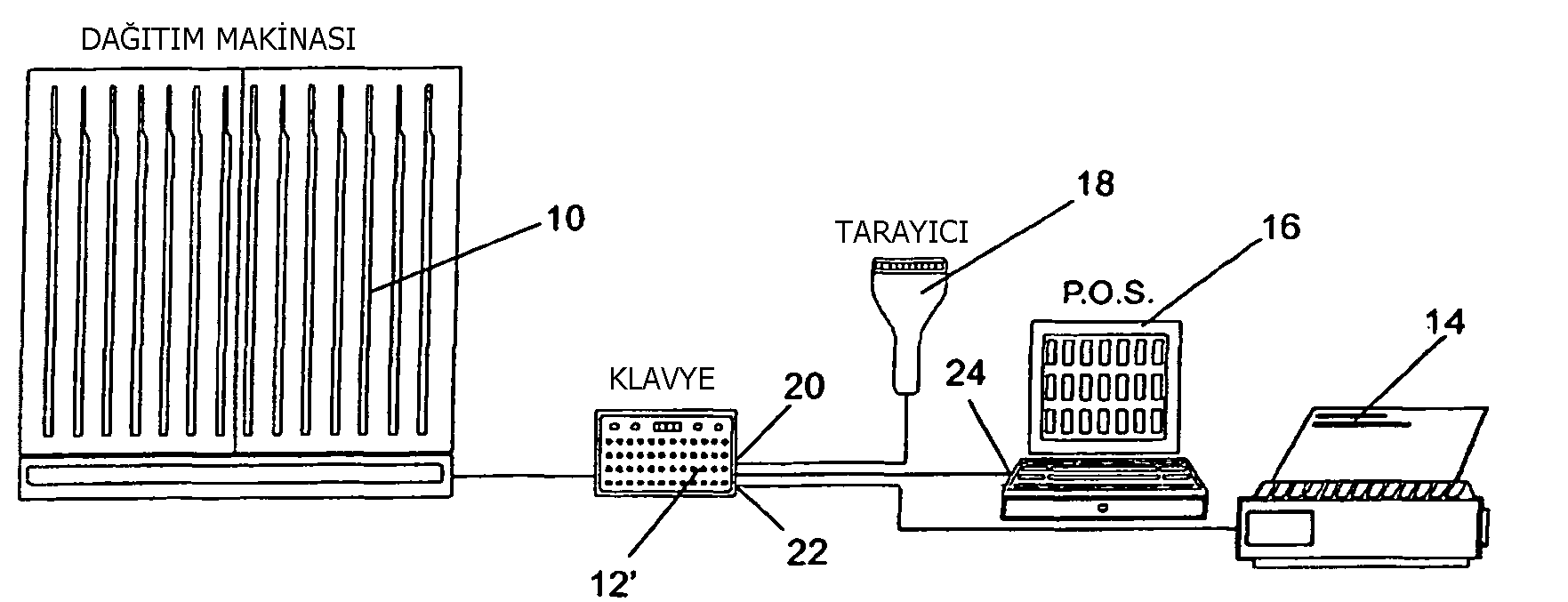 Önemli Not: Sistemde yer alan unsurlar piyasada yer alan standart unsurlar olabilir. Ancak söz konusu unsurların böyle bir sistemde ilk defa, önemli bir biçimde kullanılıyor olması YENİ liktir.4. Buluşunuzda yer alan unsurları çizim üzerinde işaretleyerek bir referans tablosu oluşturunuz.Not: Burada kullanacağınız çizim bir fotograf bile olabilir. Ancak patent dosyanızda buluşunuz hakkında kullanılacak çizimlerin çizgisel olması gerekmektedir. O nedenle elinizde varsa buluşunuza ait çizimlerin orijinal dosyalarını bizlere göndermeniz işlemlerinizin hız kazanmasını sağlayacaktır. Örneğin dwg yada iges formatında orijinal çizim dosyaları ile istediğimiz açı ve görünümde patent kurallarına uygun çizimler elde edebilmekteyiz.Önemli Not: Sistemde yer alan unsurlar piyasada yer alan standart unsurlar olabilir. Ancak söz konusu unsurların böyle bir sistemde ilk defa, önemli bir biçimde kullanılıyor olması YENİ liktir.Buluşunuzun resimleri:(Resmin sığmaması durumunda lütfen ek sayfa kullanınız)Buluşunuzda yer alan unsurlar:Lütfen yukarıdaki örnek tabloyu inceleyerek buluşunuz için aşağıdaki tabloyu doldurunuz.( Tablonun sığmaması durumunda lütfen tabloya satırlar ekleyerek genişletiniz.)4.1. Buluşunuz olan sistemin unsurlarla gerçekleştirdiği önemli işlevlerini sıralayınız. Aşağıdaki tabloyu örnek alarak söz konusu işlevleri ve bunların hangi unsurlarla ilişkili olarak gerçekleştirildiğini yazınız.Lütfen yukarıdaki örnek tabloyu inceleyerek buluşunuz için aşağıdaki örnek tabloyu doldurunuz.( Tablonun sığmaması durumunda lütfen tabloya satırlar ekleyerek genişletiniz.)Buluşunuzun resimleri:(Resmin sığmaması durumunda lütfen ek sayfa kullanınız)Buluşunuzda yer alan unsurlar:Lütfen yukarıdaki örnek tabloyu inceleyerek buluşunuz için aşağıdaki tabloyu doldurunuz.( Tablonun sığmaması durumunda lütfen tabloya satırlar ekleyerek genişletiniz.)4.1. Buluşunuz olan sistemin unsurlarla gerçekleştirdiği önemli işlevlerini sıralayınız. Aşağıdaki tabloyu örnek alarak söz konusu işlevleri ve bunların hangi unsurlarla ilişkili olarak gerçekleştirildiğini yazınız.Lütfen yukarıdaki örnek tabloyu inceleyerek buluşunuz için aşağıdaki örnek tabloyu doldurunuz.( Tablonun sığmaması durumunda lütfen tabloya satırlar ekleyerek genişletiniz.)5. Buluşun unsurlara ithaf edilerek çalışma mantığı ya da prensibinin özetlenmesi (Buluşunuzun sağladığı avantajlar hangi unsurlar vasıtasıyla elde edilmektedir.)Lütfen parça numaralarına ithaf ederek açıklamalarda bulununuz.(Örneğin; Buluşun şekilde gösterilen birinci bir yapılanmasında, dağıtma makinesinin (10) kontrol edilmesine yönelik değiştirilmiş bir klavye birimi (12’), normalde geleneksel bir POS terminali (16) tarafından kullanılan tipte bir barkod tarayıcıya (18) yönelik bir adaptörle (20) donatılmaktadır. Bu tipik olarak bir PS/2 veya RS-232 tipi adaptör olmakla birlikte, mevcut buluş belirli herhangi bir adaptör tipi ile sınırlı değildir. Klavye birimi (12’) de, geleneksel düzenlemeye göre içerisine bir barkod tarayıcının takılacağı POS terminali (16) üzerinde yer alan bir adaptörle (24) bağlantı sağlanması amacıyla, bir bağlantı noktasına (22) yer vermektedir. Adaptörler (20 ve 24) tercihen aynı tiptedir.Klavye birimi (12’) başlangıçta, tarayıcı (18) tarafından üretilen farklı barkod verilerinin dağıtma makinesinden (10) dağıtılacak farklı ürün tipleriyle ilişkilendirilmesini sağlayacak şekilde programlanmaktadır. Bu, örneğin adaptör (20) vasıtasıyla önceden programlanmış bilginin birime (12’) yüklenmesi veya birimin (12’) yönlendirilmesi yoluyla yapılabilmektedir.Sonraki durumda, klavye birimi (12’) örneğin önceden tanımlanmış tuş vuruşları vasıtasıyla veya bir düğmenin açılması yoluyla program moduna ayarlanmaktadır. Dağıtma makinesi (10) tarafından dağıtılacak her bir ürün tipi parçası da taranmaktadır. Klavye birimi (12’) bu tür her bir parçayla ilgili olarak tarayıcı (18) tarafından temin edilen barkod verilerini almakta ve karşılık gelen bir klavye birimi tuşuna (veya birkaç tuşa) basılması ile birlikte, veriyi tercihen uçucu olmayan dahili hafızada, karşılık gelen ürün tipine ait belirleyici (ID) ile ilişkilendirilmiş olarak saklamaktadır. Böylece klavye biriminin hafızası her bir farklı ürün tipini farklı bir barkod ve farklı bir klavye birimi tuşu veya tuş bileşimi ile ilişkilendiren bir tabloyu içermekte, söz konusu tuş veya tuş bileşimi, bu ürün tipine ait bir parçanın dağıtılması amacıyla sistemin normal kullanımı sırasında basılan tuş veya tuş bileşimi olmaktadır.Klavye birimi (12’) aşağıda daha ayrıntılı olarak açıklanan geçiş devresini, normal kullanımda tarayıcı bağlantı noktasının (20) doğrudan POS terminalinin (16) bağlantı noktasına (22) bağlanmasını sağlayacak şekilde kontrol etmektedir. Böylece dağıtma makinesinden (10) dağıtılan ürünler dışındaki ürün parçaları taranırken, tarayıcı (18) tarafından temin edilen barkod verileri normal biçimde doğrudan POS terminaline (16) iletilmektedir. Öte yandan klavye birimi (12’) üzerinde dağıtma makinesindeki (10) bir ürün tipine karşılık gelen bir tuş veya tuş bileşimine basıldığında, klavye birimi önce makineye bir “dağıtma talebini” gönderecek, bu talep dağıtma makinesine karşılık gelen ürün tipine ait bir parçayı dağıtması komutunu verecektir. Başarılı olması halinde, klavye birimi (12’) tarayıcıyı (18) otomatik olarak devre dışı bırakacak ve dağıtılan ürün tipine karşılık gelen barkod verisini kendi dâhili hafızasından POS terminaline (16) temin edecektir.Açıklanacağı gibi, bu yapılanmada program modunun yanı sıra, klavye birimi (12’) tarayıcı (18) tarafından taranan barkod verisini “dinleyecek” şekilde programlanabilmektedir. Bir operatörün dağıtma makinesinden (10) dağıtılan bir ürün parçasını taraması halinde, klavye birimi (12’) bu taramayı göz ardı edebilmekte veya bir satışın iki kez kayda geçirilmesi ihtimali konusunda operatörü ikaz edebilmektedir.)Buraya Yazabilirsiniz…6. Buluş büyük bir yapı içindeyse yapının bütünü gösteren ya da anlatan çizim ve bilgiler. (Örneğin söz konusu sistemin işlevini izah etmek için sistemin bağlı olduğu diğer birimleri gösteren bütünsel bir görünüm buluşunuzun anlaşılmasını çok kolaylaştıracaktır.)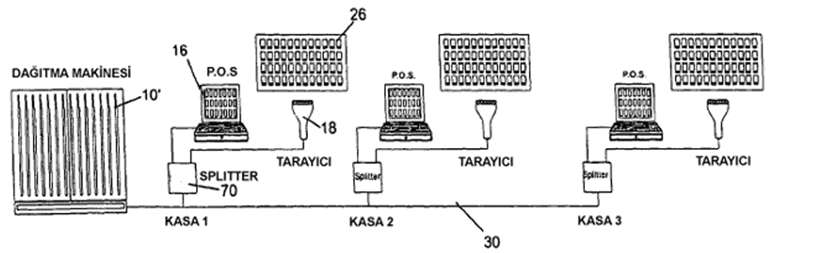 